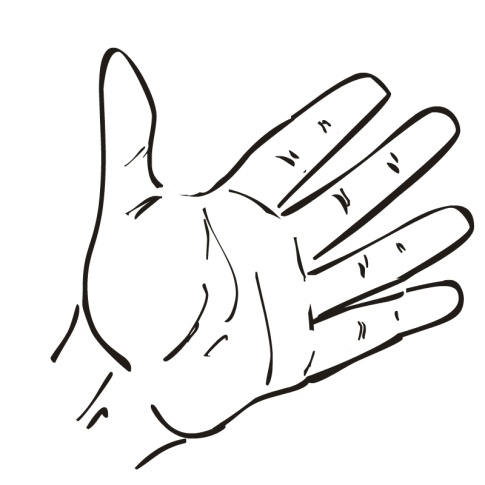 Une mainUne main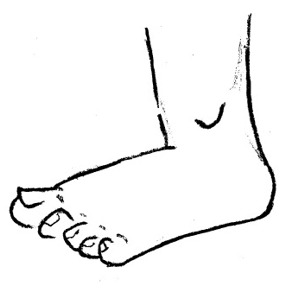 Un piedUn pied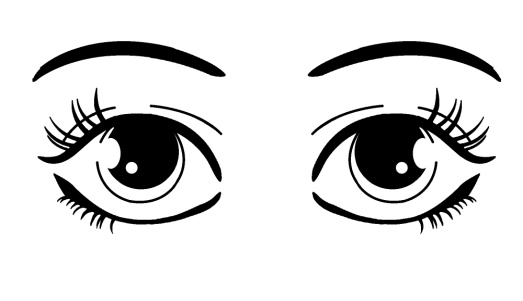 Les yeuxLes yeux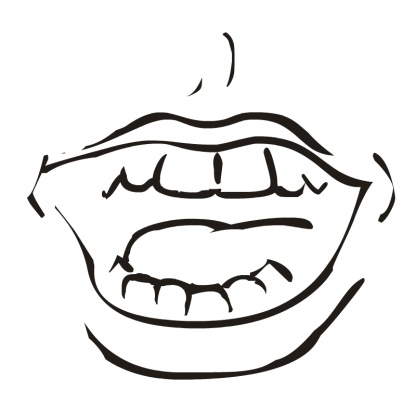 Une boucheUne bouche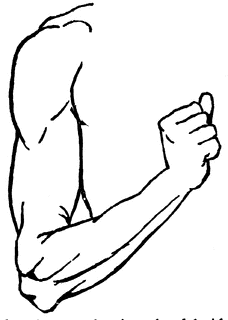 Un brasUn bras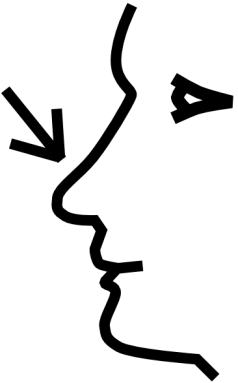 Un nez
Un nez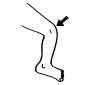 Un genouUn genou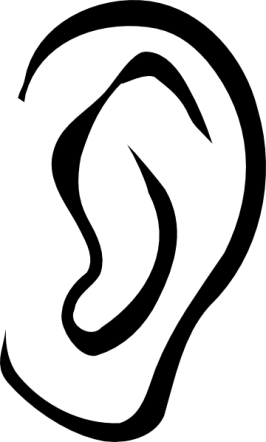 L’oreilleL’oreille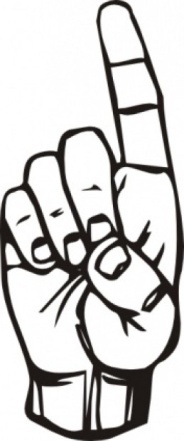 Un doigtUn doigt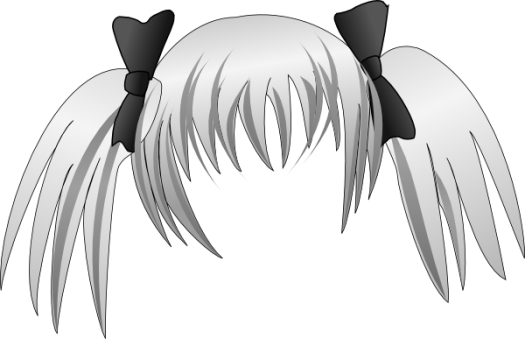 Les cheveuxLes cheveux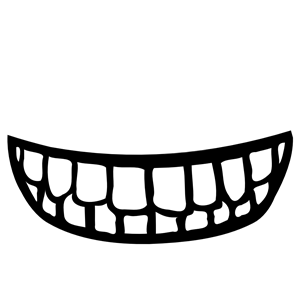 Les dentsLes dents